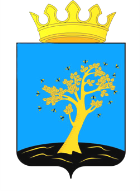 ЗЕМСКОЕ СОБРАНИЕОСИНСКОГО МУНИЦИПАЛЬНОГО РАЙОНАР Е Ш Е Н И Е22.11.2018	№ 205О внесении изменений в Положение о финансово-аналитическом управлении администрации Осинского муниципального района Пермского края, утвержденное решением Земского собрания Осинского муниципального района от 27.02.2014 № 334В соответствии с Федеральным законом от 06 октября 2003 г. № 131-ФЗ «Об общих принципах организации местного самоуправления в Российской Федерации», Уставом Осинского муниципального района,Земское собрание РЕШАЕТ:1. Внести в Положение о финансово-аналитическом управлении администрации Осинского муниципального района Пермского края, утвержденное решением Земского собрания Осинского муниципального района от 27 февраля 2014 г. № 334, следующие изменения:1.1. дополнить пункт 1.1 раздела 1 абзацами следующего содержания:«Управление является органом, уполномоченным на осуществление внутреннего муниципального финансового контроля.Управление является органом, уполномоченным на осуществление контроля в сфере закупок товаров, работ, услуг для обеспечения муниципальных нужд.»;1.2. пункт 2.2 раздела 2 дополнить подпунктом 2.2.5 следующего содержания:«2.2.5. выявление, предупреждение, недопущение и пресечение неправомерных и неэффективных действий по формированию, распределению, аккумулированию, и использованию бюджетных средств, предотвращение и выявление нарушений законодательства Российской Федерации в сфере закупок, предотвращение коррупции и других злоупотреблений в указанной сфере.»; 1.3. пункт 3.18 раздела 3 исключить;1.4. пункт 3.23 раздела 3 изложить в новой редакции:«3.23. принимает участие в работе межведомственной комиссии по налоговой политике и предотвращению социальной напряженности на территории Осинского муниципального района;»;1.5. пункт 3.27 раздела 3 изложить в новой редакции:«3.27. осуществляет полномочия органа внутреннего муниципального финансового контроля по осуществлению внутреннего муниципального финансового контроля за соблюдением бюджетного законодательства Российской Федерации и иных нормативных правовых актов, регулирующих бюджетные правоотношения; контроля за полнотой и достоверностью отчетности о реализации муниципальных программ, в том числе отчетности об исполнении муниципальных заданий. В рамках данного полномочия Управление:проводит проверки, ревизии, обследования;направляет объектам контроля акты, заключения, представления и (или) предписания;направляет органам и должностным лицам, уполномоченным принимать решения о применении предусмотренных Бюджетным кодексом Российской Федерации бюджетных мер принуждения, уведомления о применении бюджетных мер принуждения;осуществляет производство по делам об административных правонарушениях в порядке, установленном законодательством об административных правонарушениях;проводит анализ осуществления главными администраторами бюджетных средств внутреннего финансового контроля и внутреннего финансового аудита;»;1.6. пункт 3.38 раздела 3 изложить в новой редакции:«3.38. составляет отчет об исполнении бюджета района за 1 квартал, 1 полугодие и 9 месяцев, утверждаемые постановлением администрации Осинского муниципального района и за год, утверждаемый решением Земского собрания Осинского муниципального района;»;1.7. пункт 3.51 раздела 3 изложить в новой редакции:«3.51. осуществляет полномочия органа внутреннего муниципального финансового контроля в соответствии с частью 8 статьи 99 Федерального закона от 05 апреля 2013 г. № 44-ФЗ «О контрактной системе в сфере закупок товаров, работ, услуг для обеспечения государственных и муниципальных нужд;»;1.8. дополнить раздел III пунктами 3.54, 3.55, 3.56, 3.57, 3.58, 3.59 следующего содержания:«3.54. осуществляет функции органа, уполномоченного на осуществление контроля в сфере закупок товаров, работ, услуг для обеспечения нужд Осинского муниципального района, в случаях, установленных законодательством:3.54.1. проводит плановые проверки в отношении заказчиков, контрактных служб, контрактных управляющих, комиссий по осуществлению закупок и их членов, уполномоченных органов, уполномоченных учреждений при осуществлении закупок для обеспечения нужд Осинского муниципального района, в отношении специализированных организаций, выполняющих в соответствии с законодательством Российской Федерации отдельные полномочия в рамках осуществления закупок для обеспечения нужд Осинского муниципального района;3.54.2. принимает уведомления от заказчиков о заключении контрактов с единственным поставщиком (подрядчиком, исполнителем) в случаях, установленных законодательством;3.54.3. согласовывает заключение контракта с единственным поставщиком (подрядчиком, исполнителем), в случаях, установленных законодательством;3.54.4. рассматривает жалобы на действия (бездействие) заказчика, уполномоченного органа, уполномоченного учреждения, специализированной организации, комиссии по осуществлению закупок, ее членов, должностных лиц контрактной службы, контрактного управляющего в отношении закупок для обеспечения нужд Осинского муниципального района, а также возражения на жалобу лиц, права и законные интересы которых непосредственно затрагиваются в результате рассмотрения жалобы;3.54.5. размещает на официальном сайте единой информационной системы в информационно-телекоммуникационной сети «Интернет» в сроки, установленные законодательством, информацию о поступлении жалобы и ее содержании, информацию о вынесенном по результатам рассмотрения жалобы решении, предписании;3.54.6. направляет всем заинтересованным лицам уведомления о поступлении жалобы, ее содержании, о месте и времени рассмотрения жалобы;3.54.7. направляет в установленный законодательством срок всем заинтересованным лицам информацию об отзыве жалобы и размещает ее в единой информационной системе в случае ее отзыва;3.54.8. принимает по результатам рассмотрения жалобы решение о признании жалобы обоснованной и о выдаче предписания об устранении допущенных нарушений, о совершении иных действий или о признании жалобы необоснованной;3.54.9. направляет в установленный законодательством срок лицу, подавшему жалобу, а также лицам, в отношении которых выдано предписание, копию решения, вынесенного по результатам рассмотрения жалобы;3.54.10. передает в правоохранительные органы информацию о выявленных в результате проведения плановых и внеплановых проверок фактах совершения действия (бездействия), содержащего признаки состава преступления;3.54.11. обеспечивает неразглашение информации, доступ к которой ограничен в соответствии с федеральными законами, полученной при осуществлении своих полномочий, за исключением случаев, предусмотренных федеральными законам;3.55. осуществляет функции органа, уполномоченный на осуществление контроля в соответствии с частью 5 статьи 99 Федерального закона № 44-ФЗ от 05 апреля 2013 г. № 44-ФЗ «О контрактной системе в сфере закупок товаров, работ, услуг для обеспечения государственных и муниципальных нужд»;3.56. осуществляет функции и полномочия учредителя муниципальных учреждений, осуществляет бюджетные полномочия главного распорядителя бюджетных средств в отношении таких учреждений;3.57. организует деятельность, определяет цели, условия и порядок деятельности подведомственных муниципальных учреждений, утверждает их уставы, назначает на должность и освобождает от должности руководителей данных учреждений;3.58. осуществляет финансовое обеспечение деятельности подведомственных муниципальных учреждений;3.59. формирует бюджетную отчетность главного распорядителя бюджетных средств.»;1.9. пункт 4.11 раздела 4 изложить в новой редакции:«4.11. в сфере осуществления контроля:4.11.1. в сфере осуществления внутреннего муниципального финансового контроля:запрашивать и получать в случаях, установленных законодательством, документы и информацию, необходимые для проведения ревизий, проверок и обследований;составлять протоколы об административных правонарушениях;направлять объектам контроля акты, заключения, представления и (или) предписания;применять бюджетные меры принуждения за совершение бюджетных нарушений;в случае неисполнения предписания о возмещении ущерба, причиненного Осинскому муниципальному району, обращаться в суд с исковыми заявлениями о возмещении ущерба; 4.11.2. в сфере осуществления полномочий органа, уполномоченного на осуществление контроля в сфере закупок товаров, работ, услуг для обеспечения нужд Осинского муниципального района:запрашивать и получать в случаях, установленных законодательством, документы и информацию, необходимые для проведения проверки;приостанавливать определение поставщика (подрядчика, исполнителя) и заключение контракта до рассмотрения по существу жалобы на действия (бездействие) заказчика, уполномоченного органа, уполномоченного учреждения, специализированной организации, комиссии по осуществлению закупок, ее членов, должностных лиц контрактной службы, контрактного управляющего;по результатам проведенных плановых и внеплановых проверок, а также в результате рассмотрения жалобы:выдавать обязательные для исполнения предписания об устранении нарушений в соответствии с законодательством Российской Федерации, в том числе об аннулировании определения поставщиков (подрядчиков, исполнителей);обращаться в суд с исками о признании осуществленных закупок недействительными в соответствии с Гражданским кодексом Российской Федерации;по результатам рассмотрения жалоб на действия (бездействие) заказчика, уполномоченного органа, уполномоченного учреждения, специализированной организации, комиссии по осуществлению закупок, ее членов, должностных лиц контрактной службы, контрактного управляющего принимать решение:о признании жалобы обоснованной;о выдаче предписаний об устранении допущенных нарушений или о совершении иных действий;о признании жалобы необоснованной;в случае поступления информации о неисполнении предписания об устранении нарушений применять к не исполнившему такое предписание лицу меры ответственности в соответствии с законодательством Российской Федерации;осуществлять иные права, предусмотренные Федеральным законом от 05 апреля 2013 г. № 44-ФЗ «О контрактной системе в сфере закупок товаров, работ, услуг для обеспечения государственных и муниципальных нужд».2. Опубликовать настоящее решение в установленном порядке и разместить на официальном сайте Осинского муниципального района.3. Настоящее решение вступает в силу после его официального опубликования.Председатель Земского собрания Осинского муниципального районаГлава муниципального района – глава администрации Осинского муниципального района                                     С.Н. Карташова                                            Я.В. Лузянин